فرض محروسشعبة علوم الحياة و الارضتمرين 1يمكن ل 2- كلورو -2 ميثيل بروبانأن يتفاعل مع الماء حسب المعادلة التالية:                                                                                                                                                        في باقية التمرين سنرمز لب  و ل ب .                       في كأسين مختلفين نضع من الماء و من الأسيتون . أحد الكأسين يحفظ عند  و الآخر  عند. عند حصول التوازن الحراري نغمر مجس مقياس الموصلية في أحد الكأسين ، نحرك الخليط ليصبح متجانسا. نضيب إلى الخليط  من 2- كلورو -2 ميثيل بروبان ، و نتتبع تطور الموصلية  بدلالة الزمن. نعيد نفس الشيء  مع الكأس الآخر. 1- أحسب كمية المادة البدئية ل.2- أنشئ جدول تطور المجموعة.عند  ينتهي التفاعل الذي نفترضه تاما.                                                                                                           3-  ما هي الأنواع الكيميائية المسئولة عن تطور  الموصلية ؟                                                                                                                                           4- عبر عن الموصلية خلال مدة طويلة بدلالة   و ( الحجم الكلي) 5- عبر عن الموصلية خلال مدة زمنية بدلالة  و .  6- بين أن تقدم التفاعل .7- أحسب  عند مختلف التواريخ بالنسبة لدرجتي الحرارة و. اجمع النتائج على شكل جدول.نعطي عند و  عند .8- ارسم المنحنيين  بالنسبة لدرجتي الحرارة و.  نعطي: بالنسبة ل  و الكثافة  .تمرين 2نتوفر على باعث و مستقبل للموجات فوق الصوتية، مثبتين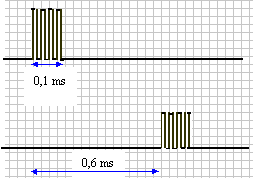  على غطاءين  ملولبين عند طرفي أنبوب محكم الغلق ، مملوء بالماء. المسافة ( باعث-مستقبل ) هي D=0,9m . يمثل الشكل المقابل توتري الموجة المنبعثة و الموجة المُستقبَلة. 1- أعط رسما مبسطا للأجهزة و التركيب، موضحا كيفية وصل كاشف التذبذب. 2- أحسب تردد هذه الموجات فوق الصوتية؟ 3- حدد سرعة انتشار الموجات فوق الصوتية في الماء. 4- نعوض الماء بسوائل أخرى ، و نسجل الفرق الزمني بين بداية الاهتزازة المنبعثة و بداية التقاطها: الأستون ؛ الغليسرول  ؛ الكيروسين . أحسب سرعة انتشار الموجات فوق الصوتية في هذه السوائل. 5- ننجز تجربة مماثلة في أنبوب مملوء بالهواء. أحسب الفرق الزمني  الملاحظ. نعطي سرعة انتشار الموجات فوق الصوتية في الهواء .تمرين 3ترد حزمة رقيقة من الضوء الأبيض عموديا على وجه موشور كما هو ممثل في الشكل المقابل. قيمة زاوية الموشور هي .  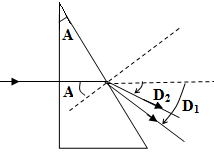 من بين الأشعة الأحادية اللون التي تنبثق من الموشور نجد : الأحمر، الشعاع (1) و الأصفر ، الشعاع (2).                                              معامل انكسار الموشور بالنسبة للشعاع الأحمر هو:     و بالنسبة للشعاع الأصفر هو .1- أحسب زاويتي الانحراف  و  للشعاعين (1) و (2).                        2- حدد  و سرعتي انتشار الضوئين الأحمر و الأصفر في الموشور.            3- أحسب  طول موجة الضوء الأصفر ، علما أن . نعطي .